 WQ00 Public Involvement Plan Form	      Section 2.	Type of Application (Instructions Page 26)Check the box next to the appropriate authorization type.   Publicly-Owned Domestic Wastewater   Privately-Owned Domestic Wastewater   Conventional Wastewater TreatmentCheck the box next to the appropriate facility status.   Active	   Inactive Check the box next to the appropriate permit type.   TPDES Permit   TLAP   TPDES Permit with TLAP component   Subsurface Area Drip Dispersal System (SADDS)Check the box next to the appropriate application type   NewFor amendments or modifications, describe the proposed changes: For existing permits: WQ00 Method for Receiving Notice of Receipt and Intent to Obtain a Water Quality Permit PackageIndicate by a check mark the preferred method for receiving the first notice and instructions:Plain Language Summary TemplateComplete the Plain Language Summary (TCEQ Form 20972) and include as an attachment.Public Involvement Plan FormAttachment: Amount past due: Section 14. Signature Page (Instructions Page 34)	   YesPlain Language Summary	   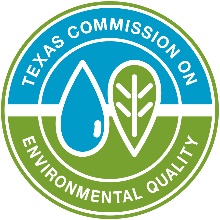 